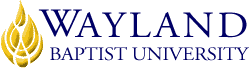 Virtual CampusSchool of Religion & Philosophy2. UNIVERSITY MISSION STATEMENTWayland Baptist University exists to educate students in an academically challenging, learning-focused and distinctively Christian environment for professional success and service to God and humankind.3. COURSE NUMBER & NAME: RLED/RLGN 5115 VC01 Practice of the Corporate Spiritual Disciplines 4. TERM: Summer, 20185. INSTRUCTOR: Stephen M. Stookey, Ph.D.6. CONTACT INFORMATION:Office phone: 809-291-1191WBU Email: stookeys@wbu.edu7. OFFICE HOURS, BUILDING & LOCATION: Office: Flores Bible Building (FBB) 102 Hours: In Office Until May 31: M-TH 9:30-11:30 AM & 1:30-3:00 PM	Out of Office After June 1:  Email for appointment8. COURSE MEETING TIME & LOCATION:WBUOnline via Blackboard (May 28, 2018 to August 11, 2018)9. CATALOG DESCRIPTION: Introduction to one or more spiritual disciplines oriented toward the growth of Christian community, practiced within a weekly spiritual formation group of MDIV students.10. PREREQUISITE:RLED/RLGN 5354 Spiritual Disciplines and Christian Spirituality11. REQUIRED TEXTBOOK AND RESOURCE MATERIAL: Dietrich Bonhoeffer, Life Together: The Classic Exploration of Christian Community, Harper Collins. ISBN 978-0-06-060852-1Study Guide Resource. Students will need the study guide resource to be used in conjunction with Bonhoeffer’s Life Together. The study guide is a WORD document located in the Week 1 Course Content folder.12. OPTIONAL MATERIALSThe professor may provide additional articles and websites for you to read throughout the course of the term. 13. COURSE OUTCOMES AND COMPETENCIES:The student should be able to . . . Understand, describe, and incorporate the spiritual benefits of corporate spiritual disciplines of the Christian faith. Demonstrate an appreciation that Christianity is a way of life, not merely a set of beliefs or values, by sharing of practical examples in daily life. Reflect on how the corporate spiritual disciplines within community can impact and enhance their lives and ministry. 14. ATTENDANCE REQUIREMENTS:As stated in the Wayland Catalog, students enrolled at one of the University’s external campuses should make every effort to attend all class meetings. All absences must be explained to the instructor, who will then determine whether the omitted work may be made up. When a student reaches that number of absences considered by the instructor to be excessive, the instructor will so advise the student and file an unsatisfactory progress report with the campus executive director. Any student who misses 25 percent or more of the regularly scheduled class meetings may receive a grade of F in the course. Additional attendance policies for each course, as defined by the instructor in the course syllabus, are considered a part of the University’s attendance policy.15. STATEMENT ON PLAGIARISM & ACADEMIC DISHONESTY:Wayland Baptist University observes a zero tolerance policy regarding academic dishonesty. Per university policy as described in the academic catalog, all cases of academic dishonesty will be reported and second offenses will result in suspension from the university.16. DISABILITY STATEMENT:In compliance with the Americans with Disabilities Act of 1990 (ADA), it is the policy of Wayland Baptist University that no otherwise qualified person with a disability be excluded from participation in, be denied the benefits of, or be subject to discrimination under any educational program or activity in the university. The Coordinator of Counseling Services serves as the coordinator of students with a disability and should be contacted concerning accommodation requests at (806) 291-3765. Documentation of a disability must accompany any request for accommodations.17. COURSE REQUIREMENTS and GRADING CRITERIA:Each student will participate in weekly discussion forums (Discussion Board – aka DB). Students need to read ALL submissions. The student will need to make an original posting to the forum that is a minimum of 175 words AND also a response to one other student’s posting that is a minimum of 100 words. The original posting is due before 11:59 PM CST on Friday while the response is due by 11:59 PM CST on Sunday of each week. Each DB is worth up to 10 points. Students are encouraged to submit early in the week to allow more time for reading posts and interaction. A grading rubric for weekly DBs is located in Blackboard.Students will write a final reflection essay on the importance of corporate spiritual discipline and its value for their own spiritual formation within community. The essay needs to be 3 to 5 pages long, plus a title page. Basic Turabian style should be used.Each student is required to read all the assigned readings. The study guide has questions to encourage critical analysis of and interaction with the material. Your experience in this course will be enhanced if you take the time to think through these questions. Some of these questions will be used in the discussion forums. Some questions are asked in application to certain organizations, but you can modify the questions by inserting your context (organization).All time deadlines correspond to the Central Time Zone in Plainview, TX. The assignments are due at 11:59 PM on the Due Date (unless otherwise stated by Blackboard announcement by course instructor or mentor).Course Evaluation: This course is Credit/NonCredit. A student must score above 70% for the semester to receive a passing grade.** A grade of incomplete is changed if the work required is completed prior to the last day of the next long (10-15 weeks) term, unless the instructor designates an earlier date for completion. If the work is not completed by the appropriate date, the I is converted to a grade of F. An incomplete notation cannot remain in the student’s permanent record and must be replaced by the qualitative grade (A-F) by the date specified in the official University calendar of the next regular term. An incomplete turned to a qualitative grade will be indicated by the notation I/grade on the student transcript. Procedure for computation of final grade: Although this one-hour course is a credit/noncredit class, grading within the class will be based on the following scale: Discussion Board Participation: 	100 Points Final Reflective Paper: 		100 Points Total Possible Points: 		200 To receive credit for the class, the student must earn 140 points or higher (70%). No grades will be given except credit or noncredit. Late work will NOT be accepted for credit. Grade Appeal Statement: “Students shall have protection through orderly procedures against prejudices or capricious academic evaluation. A student who believes that he or she has not been held to realistic academic standards, just evaluation procedures, or appropriate grading, may appeal the final grade given in the course by using the student grade appeal process described in the Academic Catalog. Appeals  may  not  be  made  for  advanced  placement  examinations  or  course bypass examinations. Appeals are limited to the final course grade, which may be upheld, raised, or lowered at any stage of the appeal process. Any recommendation to lower a course grade must be submitted through the Vice President of Academic Affairs/Faculty Assembly Grade Appeals Committee for review and approval. The Faculty Assembly Grade Appeals Committee may instruct that the course grade be upheld, raised, or lowered to a more proper evaluation.”18. TENTATIVE SCHEDULEWeek 1: Introduction Read the preface in the text book and the introduction in the study guide.Discussion Board 1: Posting due by 11:59 PM Friday, Response to another student due by 11:59 PM SundayWeek 2: Chapter 1 — Community Read pages 17 - 26 in chapter one and that section in the study guide; Discussion Board 2: Posting due by 11:59 PM Friday, Response to another student due by 11:59 PM Sunday Week 3: Chapter 1 — Community Read pages 26 - 39 in chapter one and that section in the study guide. Discussion Board 3: Posting due by 11:59 PM Friday, Response to another student due by 11:59 PM Sunday Week 4: Chapter 2 — Day with Others Read pages 40 - 57 in chapter two and that section in the study guide Discussion Board 4: Posting due by 11:59 PM Friday, Response to another student due by 11:59 PM SundayWeek 5: Chapter 2 — Day with Others Read pages 57 - 75 in the text and that section in the study guide Discussion Board 5: Posting due by 11:59 PM Friday, Response to another student due by 11:59 PM Sunday Week 6: Chapter 2 — Day with Others: Fellowship and Worship Read articles posted by the professor Discussion Board 6: Posting due by 11:59 PM Friday, Response to another student due by 11:59 PM Sunday Week 7: Chapter 3 — The Day Alone Read pages 76 - 89 in the text and that section in the study guide Discussion Board 7: Posting due by 11:59 PM Friday, Response to another student due by 11:59 PM Sunday Week 8: Chapter 4 — Ministry Read pages 90 - 109 in the text and that section in the study guide. Discussion Board 8: Posting due by 11:59 PM Friday, Response to another student due by 11:59 PM SundayWeek 9: Chapter 4 — Ministry Read Article posted by ProfessorDiscussion Board 9: Posting due by 11:59 PM Friday, Response to another student due by 11:59 PM Sunday Week 10: Chapter 5 — Confession and Communion Read pages 110 - 122 in the text and that section in the study guide. Discussion Board 10: Posting due by 11:59 PM Friday, Response to another student due by 11:59 PM SundayWeek 11: Final Reflection Essay Discussion Board 4: Posting due by 11:59 PM Friday, Response to another student due by 11:59 PM Sunday19. ADDITIONAL INFORMATIONFaculty may add additional information if desired.